ҠАРАР                                  №106                ПОСТАНОВЛЕНИЕ«30» декабрь 2019 й.                                                             «30» декабря 2019г.Об утверждении Порядка исполнения бюджета сельского поселения Урмиязовский сельсовет муниципального района Аскинский район Республики Башкортостан по расходам и источникам финансирования дефицита бюджета сельского поселения Урмиязовский сельсовет муниципального района Аскинский район Республики БашкортостанВ соответствии со статьями 219 и 219.2 Бюджетного кодекса Российской Федерации, Законом Республики Башкортостан «О бюджетном процессе в Республике Башкортостан»,  ПОСТАНОВЛЯЮ:Утвердить прилагаемый Порядок исполнения бюджета сельского поселения Урмиязовский сельсовет муниципального района Аскинский район Республики Башкортостан по расходам и источникам финансирования дефицита бюджета сельского поселения Урмиязовский сельсовет муниципального района Аскинский район Республики Башкортостан (далее - Порядок).Настоящее Постановление разместить в сети «Интернет» на официальном сайте       Администрации сельского поселения   Урмиязовский сельсовет муниципального района Аскинский район Республики Башкортостан и обнародовать на информационном стенде в здании Администрации сельского поселения     Урмиязовский сельсовет муниципального района Аскинский район Республики Башкортостан.Контроль за исполнением настоящего Постановления оставляю за собой.ПОРЯДОКисполнения бюджета сельского поселения Урмиязовский сельсовет муниципального района Аскинский район Республики Башкортостан по расходам и источникам финансирования дефицита бюджета сельского поселения Урмиязовский сельсовет муниципального района Аскинский район Республики БашкортостанI. ОБЩИЕ ПОЛОЖЕНИЯ1. Настоящий Порядок разработан в соответствии со статьями 219 и 219.2 Бюджетного кодекса Российской Федерации (далее - БК РФ), Законом Республики Башкортостан «О бюджетном процессе в Республике Башкортостан» и устанавливает порядок исполнения бюджета сельского поселения Урмиязовский  сельсовет муниципального района Аскинский район Республики Башкортостан по расходам и выплатам по источникам финансирования дефицита бюджета сельского поселения Урмиязовский  сельсовет муниципального района Аскинский район Республики Башкортостан.2. Исполнение бюджета сельского поселения Урмиязовский сельсовет муниципального района Аскинский район Республики Башкортостан по расходам и выплатам по источникам финансирования дефицита бюджета сельского поселения Урмиязовский сельсовет муниципального района Аскинский район Республики Башкортостан:принятие и учет бюджетных и денежных обязательств получателями средств бюджета сельского поселения Урмиязовский сельсовет муниципального района Аскинский район Республики Башкортостан (далее - получатели) в пределах доведенных лимитов бюджетных обязательств, администраторами источников финансирования дефицита бюджета сельского поселения Урмиязовский сельсовет муниципального района Аскинский район Республики Башкортостан (далее - администраторы) - в пределах доведенных бюджетных ассигнований;подтверждение получателями и администраторами (далее вместе - клиенты) денежных обязательств, подлежащих оплате за счет средств бюджета сельского поселения Урмиязовский  сельсовет муниципального района Аскинский район Республики Башкортостан, в том числе за счет бюджетных ассигнований по источникам финансирования дефицита бюджета сельского поселения Урмиязовский  сельсовет муниципального района Аскинский район Республики Башкортостан (далее - средства бюджета муниципального района Аскинский район Республики Башкортостан);санкционирование Финансовым органом администрации сельского поселения Урмиязовский сельсовет муниципального района Аскинский район Республики Башкортостан (далее – Финансовый орган) оплаты денежных обязательств клиентов, подлежащих оплате за счет средств бюджета сельского поселения Урмиязовский сельсовет муниципального района Аскинский район Республики Башкортостан;подтверждение Финансовым органом исполнения денежных обязательств клиентов, подлежащих оплате за счет средств бюджета сельского поселения Урмиязовский сельсовет муниципального района Аскинский район Республики Башкортостан.II. Принятие клиентами бюджетных обязательств, подлежащих исполнению за счет средств бюджета сельского поселения Урмиязовский сельсовет муниципального района Аскинский район Республики Башкортостан3. Клиент принимает бюджетные обязательства, подлежащие исполнению за счет средств бюджета сельского поселения Урмиязовский сельсовет муниципального района Аскинский район Республики Башкортостан путем заключения государственных контрактов, иных договоров с физическими и юридическими лицами, индивидуальными предпринимателями или в соответствии с законом, иным правовым актом, соглашением.4. Принятие бюджетных обязательств осуществляется клиентом в пределах, доведенных до него лимитов бюджетных обязательств и бюджетных ассигнований на текущий финансовый год.5. Заключение и оплата клиентом муниципальных контрактов, иных договоров, подлежащих исполнению за счет средств бюджета сельского поселения Урмиязовский  сельсовет муниципального района Аскинский район Республики Башкортостан производятся в пределах доведенных ему по кодам классификации расходов бюджета сельского поселения Урмиязовский  сельсовет муниципального района Аскинский район Республики Башкортостан лимитов бюджетных обязательств и по кодам классификации источников финансирования дефицитов бюджетов бюджетных ассигнований, и с учетом принятых и неисполненных обязательств.При уменьшении клиенту главным распорядителем (распорядителем) бюджетных средств ранее доведенных бюджетных ассигнований, лимитов бюджетных обязательств в соответствии с установленным  Финансовым органом Порядком составления и ведения сводной бюджетной росписи бюджета сельского поселения Урмиязовский  сельсовет муниципального района Аскинский район Республики Башкортостан и бюджетных росписей главных распорядителей средств бюджета сельского поселения Урмиязовский  сельсовет муниципального района Аскинский район Республики Башкортостан (главных администраторов источников финансирования дефицита бюджета сельского поселения Урмиязовский  сельсовет муниципального района Аскинский район Республики Башкортостан), исполнение заключенных муниципальных  контрактов, иных договоров осуществляется в соответствии с требованиями пункта 6 статьи 161 БК РФ.III. Подтверждение клиентами денежных обязательств, подлежащих оплате за счет средств бюджета сельского поселения Урмиязовский сельсовет муниципального района Аскинский район Республики Башкортостан 6. Клиент подтверждает обязанность оплатить за счет средств бюджета сельского поселения Урмиязовский сельсовет муниципального района Аскинский район Республики Башкортостан денежные обязательства в соответствии с платежными и иными документами, необходимыми для санкционирования их оплаты.7. Оформление платежных и иных документов, представляемых клиентами в Финансовый орган для санкционирования оплаты денежных обязательств, осуществляется в соответствии с требованиями БК РФ, нормативных правовых актов Министерства финансов Российской Федерации, Центрального Банка Российской Федерации, Федерального казначейства, администрации  сельского поселения сельского поселения Урмиязовский  сельсовет муниципального района Аскинский район Республики Башкортостан.8. Информационный обмен между клиентами и Финансовым органом при представлении платежных и иных документов, необходимых для санкционирования их оплаты, осуществляется в электронной форме с применением средств электронной подписи в соответствии с законодательством Российской Федерации и Республики Башкортостан на основании Договора (соглашения) об обмене электронными документами, и требованиями, установленными законодательством Российской Федерации и Республики Башкортостан.Если у клиента или Финансового органа отсутствует техническая возможность информационного обмена в электронной форме, обмен информацией между ними осуществляется с применением документооборота на бумажных носителях с одновременным представлением документов на машинном носителе.IV.  Санкционирование оплаты денежных обязательств 9. Для оплаты денежных обязательств клиенты представляют в Финансовый орган по установленной форме Заявку на кассовый расход.Финансовый орган  принимает Заявку на кассовый расход к исполнению или отказывает в принятии к исполнению после проведения проверки Заявки на кассовый расход и документов, необходимых для оплаты денежных обязательств клиентов в соответствии с требованиями, установленными Порядком санкционирования оплаты денежных обязательств получателей средств бюджета сельского поселения Урмиязовский  сельсовет муниципального района Аскинский район Республики Башкортостан и администраторов источников финансирования дефицита бюджета сельского поселения Урмиязовский  сельсовет муниципального района Аскинский район Республики Башкортостан (далее - Порядок санкционирования).Санкционирование оплаты денежных обязательств осуществляется в форме совершения разрешительной надписи (акцепта) после проверки наличия документов, предусмотренных Порядком санкционирования.Для санкционирования оплаты денежных обязательств по муниципальным контрактам дополнительно осуществляется проверка на соответствие сведений о муниципальном контракте в реестре контрактов, предусмотренном законодательством Российской Федерации о контрактной системе в сфере закупок товаров, работ, услуг для обеспечения муниципальных нужд, и сведений о принятом на учет бюджетном обязательстве по муниципальному контракту условиям данного муниципального контракта.Оплата денежных обязательств (за исключением денежных обязательств по публичным нормативным обязательствам) осуществляется в пределах доведенных до получателя лимитов бюджетных обязательств и предельных объемов финансирования.Оплата денежных обязательств по публичным нормативным обязательствам может осуществляться в пределах доведенных до получателя бюджетных ассигнований и предельных объемов финансирования.Оплата денежных обязательств по выплатам по источникам финансирования дефицита бюджета осуществляется в пределах доведенных до администратора бюджетных ассигнований и предельных объемов финансирования.V. Подтверждение исполнения денежных обязательств клиентов, подлежащих оплате за счет средств бюджета сельского поселения Урмиязовский сельсовет муниципального района Аскинский район Республики Башкортостан 10. Подтверждение исполнения денежных обязательств осуществляется Финансовым органом путем выдачи клиенту выписки из его лицевого счета с приложенными к ней платежными документами с отметкой Финансового органа, подтверждающей списание денежных средств в пользу физических или юридических лиц, бюджетов бюджетной системы Российской Федерации.11. Оформление и выдача клиентам выписок из их лицевых счетов осуществляются Финансовым органом в соответствии с установленным Порядком открытия и ведения лицевых счетов в Финансовом органе администрации сельского поселения Урмиязовский сельсовет муниципального района Аскинский район Республики Башкортостан.БАШҠОРТОСТАН РЕСПУБЛИКАҺЫАСҠЫН РАЙОНЫ   МУНИЦИПАЛЬ РАЙОНЫНЫҢ УРМИЯЗ АУЫЛ  СОВЕТЫ АУЫЛ  БИЛӘМӘҺЕ ХӘКИМИӘТЕ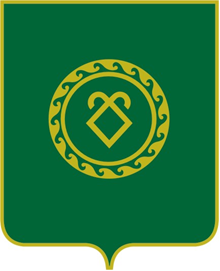 АДМИНИСТРАЦИЯСЕЛЬСКОГО ПОСЕЛЕНИЯУРМИЯЗОВСКИЙ СЕЛЬСОВЕТМУНИЦИПАЛЬНОГО РАЙОНААСКИНСКИЙ РАЙОН РЕСПУБЛИКИ БАШКОРТОСТАНГлава сельского поселения  Глава сельского поселения  И.У.ИргалинУтвержденпостановлением главы сельского поселения Урмиязовский сельсовет муниципального района Аскинский район Республики Башкортостан от «30» декабря 2019 года №106